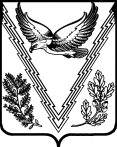 АДМИНИСТРАЦИЯ ОТДАЛЕННОГО СЕЛЬСКОГО ПОСЕЛЕНИЯ АПШЕРОНСКОГО РАЙОНАРАСПОРЯЖЕНИЕот 21 декабря 2020г.                                                                                          № 32поселок ОтдаленныйОб утверждении планов контрольных мероприятий на 2021 год В соответствии со статьей 269.2 Бюджетного Кодекса Российской Федерации, федеральным стандартом внутреннего государственного (муниципального) финансового контроля «Планирование проверок, ревизий и обследований», утвержденным постановлением Правительства РФ от 27.02.2020 г. № 208, постановлением Правительства РФ от 01.10.2020 N 1576, приказом Минфина России от 05.08.2020 N 160н
"Об утверждении федерального стандарта внутреннего финансового аудита "Планирование и проведение внутреннего финансового аудита":1. Утвердить план контрольных мероприятий по внутреннему  муниципальному финансовому контролю на 2021 год (Приложение 1).2. Утвердить план внутреннего финансового аудита администрации Отдаленного сельского поселения на  2021  г. (Приложение 2). 3. Контроль за выполнением планов возложить на специалиста 1-й категории (Печенникова Е.Н.). Глава Отдаленного сельского поселения 							     А.А. УстянПлан контрольных мероприятий по внутреннему  муниципальному финансовому контролю администрации Отдаленного сельского поселения на 2021 год Специалиста 1-й категории                                                                                                                    Печенникова Е.Н. ПЛАНвнутреннего финансового аудита администрации Отдаленного сельского поселенияна  2021  годСпециалист 1-й категории								Е.Н. ПеченниковаПриложение 1  к распоряжению администрации Отдаленного сельского поселенияот   21.12.2020 г.   №  32№п/пНаименование объекта контроляНаименование контрольного мероприятияНаименование контрольного мероприятияНаименование контрольного мероприятияПроверяемый периодПериод (дата) начала проведения контрольного мероприятияОтветственный за проведениеконтрольного мероприятия№п/пНаименование объекта контроляВид контроля Тема контрольного мероприятияТема контрольного мероприятияПроверяемый периодПериод (дата) начала проведения контрольного мероприятияОтветственный за проведениеконтрольного мероприятияКонтроль за соблюдением положений правовых актов, регулирующих бюджетные правоотношения, в том числе устанавливающих требования к бухгалтерскому учету и составлению и представлению бухгалтерской (финансовой) отчетности муниципальных учреждений (ст.269.2 БК РФ)Контроль за соблюдением положений правовых актов, регулирующих бюджетные правоотношения, в том числе устанавливающих требования к бухгалтерскому учету и составлению и представлению бухгалтерской (финансовой) отчетности муниципальных учреждений (ст.269.2 БК РФ)Контроль за соблюдением положений правовых актов, регулирующих бюджетные правоотношения, в том числе устанавливающих требования к бухгалтерскому учету и составлению и представлению бухгалтерской (финансовой) отчетности муниципальных учреждений (ст.269.2 БК РФ)Контроль за соблюдением положений правовых актов, регулирующих бюджетные правоотношения, в том числе устанавливающих требования к бухгалтерскому учету и составлению и представлению бухгалтерской (финансовой) отчетности муниципальных учреждений (ст.269.2 БК РФ)Контроль за соблюдением положений правовых актов, регулирующих бюджетные правоотношения, в том числе устанавливающих требования к бухгалтерскому учету и составлению и представлению бухгалтерской (финансовой) отчетности муниципальных учреждений (ст.269.2 БК РФ)Контроль за соблюдением положений правовых актов, регулирующих бюджетные правоотношения, в том числе устанавливающих требования к бухгалтерскому учету и составлению и представлению бухгалтерской (финансовой) отчетности муниципальных учреждений (ст.269.2 БК РФ)Контроль за соблюдением положений правовых актов, регулирующих бюджетные правоотношения, в том числе устанавливающих требования к бухгалтерскому учету и составлению и представлению бухгалтерской (финансовой) отчетности муниципальных учреждений (ст.269.2 БК РФ)Контроль за соблюдением положений правовых актов, регулирующих бюджетные правоотношения, в том числе устанавливающих требования к бухгалтерскому учету и составлению и представлению бухгалтерской (финансовой) отчетности муниципальных учреждений (ст.269.2 БК РФ)1.1Муниципальное казенное учреждение культуры «Отдаленная поселенческая библиотека»Камеральная проверкаПроверка осуществления расходов на обеспечение выполнения функций казенного учреждения и их отражения в бюджетном учете и отчетности.с 01.01.2021 г.по 30.09.2021 г.с 01.01.2021 г.по 30.09.2021 г.с 01.10.2021 г.по  16.10.2021 г.специалиста 1-й категории Печенникова Е.Н. Контроль в сфере закупок, предусмотренный законодательством Российской Федерации о контрактной системе в сфере закупок товаров, работ, услуг для обеспечения государственных и муниципальных нужд (ст.269.2 БК РФ, ч. 8 ст. 99 Федерального закона № 44-ФЗ).Контроль в сфере закупок, предусмотренный законодательством Российской Федерации о контрактной системе в сфере закупок товаров, работ, услуг для обеспечения государственных и муниципальных нужд (ст.269.2 БК РФ, ч. 8 ст. 99 Федерального закона № 44-ФЗ).Контроль в сфере закупок, предусмотренный законодательством Российской Федерации о контрактной системе в сфере закупок товаров, работ, услуг для обеспечения государственных и муниципальных нужд (ст.269.2 БК РФ, ч. 8 ст. 99 Федерального закона № 44-ФЗ).Контроль в сфере закупок, предусмотренный законодательством Российской Федерации о контрактной системе в сфере закупок товаров, работ, услуг для обеспечения государственных и муниципальных нужд (ст.269.2 БК РФ, ч. 8 ст. 99 Федерального закона № 44-ФЗ).Контроль в сфере закупок, предусмотренный законодательством Российской Федерации о контрактной системе в сфере закупок товаров, работ, услуг для обеспечения государственных и муниципальных нужд (ст.269.2 БК РФ, ч. 8 ст. 99 Федерального закона № 44-ФЗ).Контроль в сфере закупок, предусмотренный законодательством Российской Федерации о контрактной системе в сфере закупок товаров, работ, услуг для обеспечения государственных и муниципальных нужд (ст.269.2 БК РФ, ч. 8 ст. 99 Федерального закона № 44-ФЗ).Контроль в сфере закупок, предусмотренный законодательством Российской Федерации о контрактной системе в сфере закупок товаров, работ, услуг для обеспечения государственных и муниципальных нужд (ст.269.2 БК РФ, ч. 8 ст. 99 Федерального закона № 44-ФЗ).Контроль в сфере закупок, предусмотренный законодательством Российской Федерации о контрактной системе в сфере закупок товаров, работ, услуг для обеспечения государственных и муниципальных нужд (ст.269.2 БК РФ, ч. 8 ст. 99 Федерального закона № 44-ФЗ).2.1Муниципальное казенное учреждение "Социально-культурное объединение" Отдаленного сельского поселеняКамеральная проверкаПроверка осуществления расходов на обеспечение выполнения функций казенного учреждения и их отражения в бюджетном учете и отчетности.Проверка осуществления расходов на обеспечение выполнения функций казенного учреждения и их отражения в бюджетном учете и отчетности.с 01.01.2021 г.по 30.09.2021 г.с 01.10.2021 г.по  16.10.2021 г.специалиста 1-й категории Печенникова Е.Н. Приложение 2  к распоряжению администрации Отдаленного сельского поселенияот   21.12.2020 г.   №  32N п/пТема аудиторской проверкиОбъект внутреннего финансового аудитаСтруктурное подразделение, ответственное за выполнение бюджетных процедурВид аудиторской проверкиМетод (ы) аудитаПроверяемый периодСрок проведения аудиторской проверкиОтветственные исполнители12345679101Оценка надежности внутреннего финансового контроля, осуществляемого в главном администраторе бюджетных средств, подготовка предложений по его организации.Оценка надежности внутреннего финансового контроля, осуществляемого в главном администраторе бюджетных средств, подготовка предложений по его организации.Отдел бухгалтерского учета и отчетности администрации Отдаленного сельского поселенияКамеральная ИнспектированиеПересчетЗапросПодтверждениес 01.01.2021 г.по 31.10.2021 г.с 03.11.2021 г.по 30.11.2021 г.      Специалист1-й категории(Печенникова Е.Н.)